Муниципальное бюджетное общеобразовательное учреждение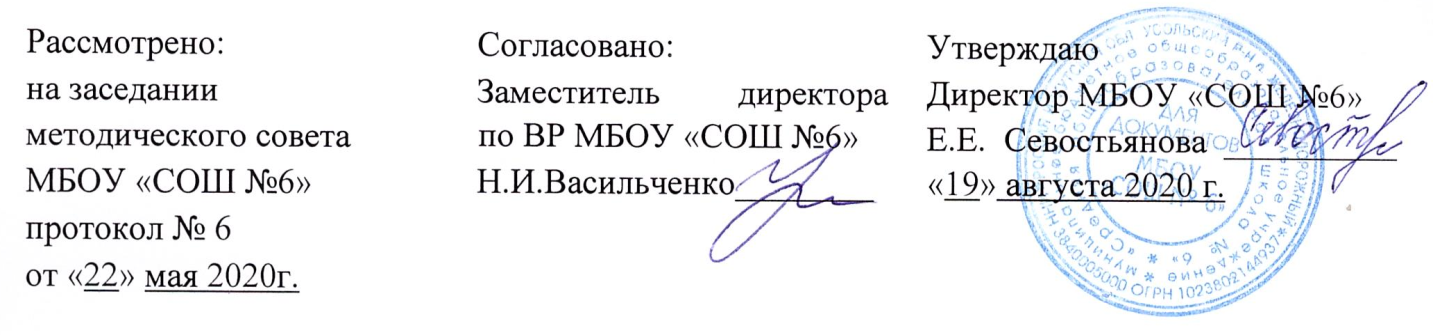 «Средняя общеобразовательная школа № 6»Рабочая  программап. Железнодорожный2020-2021 учебный годСодержание1. Пояснительная записка ………………………………………………………… 32. Общая характеристика курса внеурочной деятельности…………..………….33. Планируемые результаты освоения курса …………………………….……….44. Содержание курса внеурочной деятельности…………………………………..55. Тематическое планирование……………………………………………………..76. Учебно-методическое и материально-техническое обеспечение……………137. Список литературы…………………………………………………………...…131. Пояснительная запискаРабочая программа курса внеурочной деятельности разработана в соответствии с требованиямиФЗ № 273 от 29.12.2012 г. «Об образовании в РФ». основной образовательной программой основного общего образования школы, адаптированной образовательной программой основного общего образования школы,планом внеурочной деятельности школы, календарным учебным графиком, положением о рабочей программе курса внеурочной деятельности школы.      Программа курса  «Ораторское искусство» разработана для 5-6-9б классов на основе Программы по риторике. 5-11 классы. Т. А. Ладыженская // Образовательная система «Школа 2100». Сборник программ. Основная школа. Старшая школа – М.: Баласс, 2010, рекомендованной Управлением развития общего и среднего образования Министерства образования Российской Федерации.Предлагаемый курс направлен на формирование коммуникативных (риторических) умений. Этот практико-ориентированный курс выполняет важный социальный заказ – учит успешному общению, то есть взаимодействию людей в самых различных сферах деятельности.    Основная цель  – обучение умелой, искусной, а точнее – эффективной речи. Эффективное общение – это результативное общение, при котором реализуется коммуникативное намерение, коммуникативная задача  как практического, так и духовного плана.  Учебные задачи:	1.  Познакомить учащихся с основами знаний о речи, качествах речи, с основными нормами современного русского языка.2.  Научить проводить риторический анализ текстов различных разновидностей языка и функциональных стилей.3.  Научить анализировать речевые образцы, оценивать устные и письменные высказывания с точки зрения их содержания и языкового оформления, эффективности в достижении поставленных коммуникативных задач в различных ситуациях и сферах общения4.  Научить свободно пользоваться разнообразными языковыми средствами в различных коммуникативно-речевых условиях.Развивающие задачи:1. Развитие познавательных интересов, интеллектуальных и творческих способностей, логики мышления.2. Развитие речевой культуры, сознательного отношения к языку.Воспитательные задачи:1.Воспитание сознательного отношения к языку как явлению культуры, основному средству общения и получения знаний в разных сферах человеческой деятельности.2. Воспитание интереса и любви к русскому языку.3. Воспитание человека, владеющего искусством речевого общения, культурой устной и письменной речи.4. Воспитание стремления к самостоятельной работе по приобретению знаний и умений в различных областях2. Общая характеристика курса «Ораторское искусство»Программа разработана для учащихся 5, 6, 9Б классов.В программе можно выделить два смысловых блока:– первый – «Общение»;– второй – «Речевые жанры».Блок «Общение» дает представление о сути того взаимодействия между людьми, которое называется общением; о видах общения (по различным основаниям); о коммуникативных качествах речи (правильность, богатство, точность, выразительность и т.д.), речевой (коммуникативной) ситуации, ее компонентах (кто, кому, почему, зачем, где, когда, как), на основе чего у детей постепенно формируется привычка и умение ориентироваться в ситуации общения, определять коммуникативное намерение (свое и партнера), оценивать степень его реализации в общении.Основные понятийные компоненты первого блока: общение, речевая (коммуникативная) ситуация, виды общения; речевой этикет, риторические этапы подготовки текста; риторические фигуры, качества речи и т.д.Второй блок – «Речевые жанры» – дает представление о тексте как продукте речевой (коммуникативной) деятельности; о типологии текстов и о речевых жанрах как разновидностях текста. В этом блоке центральное понятие – речевой жанр, т.е. текст определенной коммуникативной направленности: жанр приказа, просьбы, заявления, аннотации, хроники и т.д.Понятие речевого жанра конкретизирует содержание работы по риторике, т.к. называет тот вид высказывания, которому следует учить. Речевой жанр – дидактическая единица, которая во многом определяет методику обучения: знакомство с образцами конкретного жанра, осмысление его особенностей с точки зрения сферы употребления, адресата, коммуникативных задач и т.д.; анализ типичных недочетов в структуре и речевом оформлении данного жанра; создание его отдельных фрагментов (частей); и, наконец, самостоятельное создание жанра на предложенную тему.В каждой сфере общения (в том числе в сфере профессионального общения) бытуют «свои» речевые жанры. Предмет обучения в школе - наиболее употребительные в современной жизни речевые жанры. В процессе обучения раскрывается своеобразие жанров, их разнообразие, а также синтез жанров (например, репортаж с элементами интервью, просьба с элементами комплимента). В результате обучающиеся используют этот жанровый потенциал при создании своих текстов. Так мы учим подходам к творчеству.В программу каждого класса включены компоненты и первого, и второго блока, предусмотрена их взаимосвязь. Вопросы первого блока рассматриваются в динамике, с углублением и развитием от класса к классу (по ступенчатому принципу), на примере конкретных речевых жанров.В соответствии с учебным планом программой предусмотрено изучение предмета 1 час в неделю (34 учебных часа в год)        Срок реализации программы –1 год.3. Планируемые результаты освоения программы курса внеурочной деятельности "Ораторское искусство"личностные:  овладение навыками адаптации в различных жизненных ситуациях,развитие самостоятельности и личной ответственности за свои поступки; развитие этических чувств, доброжелательности и эмоционально-нравственной отзывчивости; метапредметные:овладение навыками смыслового чтения текстов различных стилей и жанров; логическими действиями сравнения, анализа, обобщения, классификации; умением слушать собеседника, вести диалог и аргументировать свою точку зрения; предметные: овладение представлениями о нормах русского литературного языка и правилах речевого этикета; умением ориентироваться в целях, задачах, средствах и условиях общения, выбирать языковые средства для успешного решения коммуникативных задач.Формы аттестации/контроля – тематический опрос, тестовая работа, творческое задание, работа по контрольным карточкам, решение ситуационных задач.4. Содержание курса внеурочной деятельности5 классОБЩЕНИЕЧто значит общаться. Собеседники, партнеры, коммуниканты. Коммуникативная задача.Виды общенияМежличностное, групповое, массовое общение.Словесное и несловесное общение.Несловесное общение.Твой голос. Мимика, жесты. Вежливость. В чем она состоит. Вежливо – невежливо – грубо. Этикетный диалог. Вежливый отказ. Комплименты. Спор, но не ссора.РЕЧЕВАЯ ДЕЯТЕЛЬНОСТЬУчимся слушатьСлышать – слушать – понимать. Кто и как слушает. Два основных правила слушания.Учимся читатьЧтение – вот лучшее учение. Умеем ли мы читать? «Чтоб вершки не хватать».Учимся писатьПравка текста. Виды правки.Учимся говоритьГолос, каким он может быть. Скороговорки. Докучные сказки. Кричалки.КАЧЕСТВА РЕЧИРечь правильная и хорошаяРечь без ошибок. Чья речь богаче? Говори – пиши точно.Учимся редактироватьЗачеркни ненужное. Замени – надпиши нужное. Включи недостающее (дополни).Будь вежлив. Просить – умолять – клянчить. Вежливый отказ. Что такое комплимент.Лесть — льстивые слова.РЕЧЕВЫЕ ЖАНРЫТексты и речевые жанрыТема, основная мысль, ключевые слова, части текста.Вторичные текстыПонятие о пересказе. Перескажи подробно. Перескажи кратко.ОбъявлениеСекреты устных объявлений. Письменные объявления.РассказыЧто такое рассказ. Как строится рассказ. Невыдуманные рассказы.Сказки и притчиСказочная страна, ее особенности. Сказочные действия, герои, язык. Сочини свою сказку.	Понятие о притче. Уместность ее использования.6 классОБЩЕНИЕАдресат – кто он? Содержание речи. Слово ритора меняет ход истории.Виды общенияОфициальное – неофициальное общение. Классное собрание.Несловесное общениеВеликая сила голоса. Учим голос «летать». Жесты помогают общаться. Уместные и неуместные жесты.РЕЧЕВАЯ ДЕЯТЕЛЬНОСТЬУчимся слушатьСлушание бывает разным. Установка на восприятие. Способы и приемы слушания.ПобеседуемБеседа, ее особенности. Дружеская беседа.Учимся отвечать	Разные ответы. Как важно начать. Развернутый ответ. Основная часть. Конец – делу венец.Учимся читатьУчимся читать учебный текст. Ознакомительное чтение.КАЧЕСТВА РЕЧИРечь правильная и хорошаяКлише, штампы. Находки.РЕЧЕВЫЕ ЖАНРЫУчимся редактироватьРедактирование изучаемых речевых жанров.Тексты и речевые жанрыЧто значит изобретать речь. Топ определение. Разные речевые жанры. Характеристика речевых жанров.Вторичные текстыПонятие об аннотации. Аннотации бывают разными. Предисловие. Отзыв.РассказыАвтор – рассказчик – герой рассказа. Услышанный рассказ. Выдуманные истории.СпорКак управлять спором. Если ты – ведущий.Сказки и притчиПонятие о притче. Уместность ее использования.Личное письмо	Особенности писем. Письмо – поздравление. Письмо – просьба и т.д.Интервью	Особенности интервью. Как подготовиться к интервью.9 класс ( АООП)ОБЩЕНИЕЧто значит общаться. Собеседники, партнеры, коммуниканты. Речевая ( коммуникативная) задача, цель, намерение. Как ты ее решаешь? Виды общенияСколько нас общается. « Разговор без слов»Жесты, мимика. Интонация. Что ты об этом знаешь? Главный секрет Демосфена что говорит голос о тебе. Тренируем голос.Подышим? Подышим! Скороговорки и докучные сказки. Речь правильная и хорошаяРечь правильная, но  хорошая ли она?Речь богатая и бедная. Повторы – это хорошо или плохо? Богатая ли у тебя речь?Что такое точность речи? Фактическая и речевая точность.Приблизительно и точно. У кого точнее?Учимся писать -  редактироватьСпособы  правки: первый, второй, третий.Будьте вежливыВежливая речь и вежливое поведение. Вежливо-невежливо-грубо.         Чтобы твою просьбу выполнили. Как попросить вежливо.          просить-умолять-клячнчить. Просить – требовать- командовать. Как сделать отказ вежливым?          Какие бывают отказы.           Учимся слушать          Чем отличается глагол слышать и слушать. Правильно ли мы слушаем? Два основных правила слушания.          Учимся читать          Чему учится человек, читая книгу? Как определить, умеем ли мы читать. Советы читающему.          Небылицы-шутки на потеху.          Речевые жанры. Текст.          Что ты знаешь о тексте? Что такое текст? Сильные и слабые позиции текста. Ключевые слова. Типы заголовков.          Что такое тема  и микротема? Что шире,а что уже: тема или микротема? Необычный текст. Учусь анализировать текст.Что я могу сказать о тексте? Мой текст о  тексте.ВТОРИЧНЫЕ ТЕКСТЫ	Когда быть вторым совсем не обидно.ДАВАЙТЕ ГОВОРИТЬ ДРУГ ДРУГУ КОМПЛИМЕНТЫЧто такое комплименты? Комплимент комплименту - рознь.ОБЪЯВЛЕНИЯЧто такое объявление? Попробуем сами. Афиша-объявление. Афиши на заказ.«ЧТО ПРОИЗОШЛО ХОТЬ РАЗ»Понятие о рассказе. Анализ рассказов. Мы учимся рассказывать.Структурные части рассказа. Адресат рассказа и рассказ.Конкурс на лучшего рассказчика. Письменный пересказСПОРИТЬ ИЛИ ССОРИТЬСЯКогда спор переходит в ссору? Как можно избежать ссоры?СОЧИНИТЕ СКАЗКУСказочная страна.Конкурс рассказов «По сказочной стране».Рассказы ребят о путешествии по сказочной стране.Волшебный мир сказкиПомогите сказочным героям!Конкурс на лучшего сказочникаНАЧАЛО МОЕЙ БИОГРАФИИЯ родился, мои первые воспоминания.Обобщающий урок «Чему учит риторика? Интересно вам было?»5. Тематическое планирование5 класс6 классТематическое планирование9 Б класс ( АООП)6. Учебно-методическое и материально-техническое обеспечение курса «Ораторское искусство»7. Список литературы1. Аристотель. Этика. Политика. Риторика. Поэтика. Категории. – Минск, 1998 (Риторика. Кн. 1-ая, гл. 1-2; Кн. 2-я, гл.1).2. Аннушкин В. И. История русской риторики. Хрестоматия. – М., 19983. Аннушкин В. И. Первая русская «Риторика» (Из истории риторической мысли). – М., 19984. Антонова Л. Г. Письменные жанры речи учителя: Учебное пособие к спецкурсу. – Ярославль, 1998 5. Десяева Н. Д., Ассуирова Л. В., Лебедева Т. А., Хаймович Л. В., Максимкина О. И. Теоретические и прикладные аспекты педагогического общения. – Саранск, 19996. Десяева Н. Д., Лебедева Т. А., Ассуирова Л. В. Культура речи педагога. – М., 20037. Ипполитова Н. А. Текст в системе обучения русскому языку в школе. – М., 19988. Ладыженская Т. А. Устная речь как средство и предмет обучения: Учебное пособие для студентов. – М., 19989. Леонтьев А. А. Педагогическое общение. – М.; Нальчик, 199610. Леонтьев А. А. Психология общения. – М., 199711. Львов М. Р. Риторика. Культура речи. – М., 200212. Матвеева Т. В. Русский язык. Культура речи. Стилистика. Риторика: Учебный словарь. – М., 200313. Михальская А. К. Педагогическая риторика: История и теория. – М., 199814. Михальская А. К. Основы риторики: Мысль и слово. – М., 200015. Панов М. И. Риторика от античности до наших дней // Антология русской риторики. – М., 199716. Педагогическое речеведение: Словарь-справочник. – Изд. 2-е, испр. и доп. / Под ред. Т. А. Ладыженской и А. К. Михальской; сост. А. А. Князьков. – М., 200117. Педагогическая риторика: Учебное пособие / Под ред. И. А. Ипполитовой. – М., 200118. Педагогическая риторика: Практикум / Под ред. И. А. Ипполитовой. – М., 200319. Риторика: Методология  и практика: Сборник программ. / Составители и редакторы М. И. Панов, Л. Е. Тумина. – М.; Ярославль, 200320. Сборник упражнений по культуре речи, риторике и стилистике / Сост. Н. Е. Богуславская, Н. А. Купина, Т. В. Матвеева. – Екатеринбург, 199721. Смелкова З. С. Педагогическое общение: Теория и практика учебного диалога на уроках словесности. – М., 199922. Филиппова О. В. Профессиональная речь учителя. Интонация. – М., 2001 Программное обеспечение и Интернет-ресурсы:http://rusgram.narod.ru/http://www.mapryal.orghttp://www.ropryal.ruhttp://imwerden.de/cat/moduleshttp://ekislova.ru/russian/irlya18-20http://danefae.org/djvu/istrusla/http://rus.1september.ru/http://www.hist.msu.ru/ER/sources.htmhttp://www.gramota.ru/biblio/http://feb-web.ru/http://korunb.nlr.ru/http://www.ruscorpora.ru/http://www.edu.ruhttp://www.rvb.ru/18vekhttp://slovoopolku.ru/http://www.lihachev.ruhttp://www.ruthenia.ruhttp://www.inforeg.ruhttp://www.incampus.ruhttp://dbs.sfedu.ru/pls/rsu/rsu$iik$.startupКурса по внеурочной деятельности«Ораторское искусство» Общекультурное направлениеУровень основного общего образования 5, 6, 9 Б классы Срок реализации программы 1 годУчебный год 2020-2021Учитель Михеева Татьяна Владимировна№Тема занятия, наименование разделаКоличество часовКоличество часовКоличество часовКоличество часовКоличество часовКоличество часовКоличество часовФормы организации занятийФормы аттестации(контроля)№Тема занятия, наименование разделатеориятеориятеорияпрактикапрактикавсеговсегоФормы организации занятийФормы аттестации(контроля)1. Общение1. Общение1. Общение1. Общение1. Общение1. Общение1. Общение1. Общение1. Общение1. Общение1-2Риторика. Общение111112ИграИграТематический опрос3-4Виды общения. Межличностное, групповое, массовое общение. Словесное и несловесное общение.111112ПрактикумПрактикумРабота по контрольным карточкам5-6Вежливость.111112БеседаБеседаРешение ситуационных задач7-9Этикетный диалог.112223Ролевая играРолевая играРешение ситуационных задач2.Речевая деятельность2.Речевая деятельность2.Речевая деятельность2.Речевая деятельность2.Речевая деятельность2.Речевая деятельность2.Речевая деятельность2.Речевая деятельность2.Речевая деятельность2.Речевая деятельность2.Речевая деятельность10-11Учимся слушать111122Деловая играДеловая играРешение ситуационных задач12-13Учимся читать111122ПрактикумПрактикумРешение ситуационных задач14-15Учимся писать111122ПрактикумПрактикумРешение ситуационных задач16-17Учимся говорить111122Ролевая играРолевая играРабота по контрольным карточкам3.Качество речи3.Качество речи3.Качество речи3.Качество речи3.Качество речи3.Качество речи3.Качество речи3.Качество речи3.Качество речи3.Качество речи3.Качество речи18-20Речь правильная и хорошая111133БеседаБеседаТематический опрос21-23Учимся редактировать122233ПрактикумПрактикумРабота по контрольным карточкам4.Речевые жанры4.Речевые жанры4.Речевые жанры4.Речевые жанры4.Речевые жанры4.Речевые жанры4.Речевые жанры4.Речевые жанры4.Речевые жанры4.Речевые жанры4.Речевые жанры24-26Тексты и речевые жанры122233БеседаБеседаТематический опрос27-28Вторичные тексты111122ПрактикумПрактикумРабота по контрольным карточкам29-30Объявление111122Деловая играДеловая играТворческая работа31-32Рассказы111122ДиспутДиспутТематический опрос33-34Сказки и притчи111122ИграИграРешение ситуационных задач№ТемаТемаКоличество часовКоличество часовКоличество часовКоличество часовКоличество часовФормы организации занятийФормы аттестации(контроля)№ТемаТематеориятеорияпрактикапрактикавсегоФормы организации занятийФормы аттестации(контроля)1.Общение1.Общение1.Общение1.Общение1.Общение1.Общение1.Общение1.Общение1.Общение1-21-2Общение. Адресат речи11112БеседаТематический опрос3-53-5Виды общения11223ДиспутРешение ситуационных задач6-76-7Несловесное общение11112Деловая играРешение ситуационных задач2.Речевая деятельность2.Речевая деятельность2.Речевая деятельность2.Речевая деятельность2.Речевая деятельность2.Речевая деятельность2.Речевая деятельность2.Речевая деятельность2.Речевая деятельность2.Речевая деятельность8-98-9Учимся слушать11122ИграРабота по контрольным карточкам10-1110-11Побеседуем11122ПрактикумРешение ситуационных задач12-1312-13Учимся отвечать11122БеседаТематический опрос14-1514-15Учимся читать11122Ролевая играРешение ситуационных задач3.Качество речи3.Качество речи3.Качество речи3.Качество речи3.Качество речи3.Качество речи3.Качество речи3.Качество речи3.Качество речи3.Качество речи16-1716-17Речь правильная и хорошая11122ПрактикумРешение ситуационных задач18-2018-20Учимся редактировать11122ИграТворческая работа4.Речевые жанры4.Речевые жанры4.Речевые жанры4.Речевые жанры4.Речевые жанры4.Речевые жанры4.Речевые жанры4.Речевые жанры4.Речевые жанры4.Речевые жанры21-2221-22Тексты и речевые жанры11122ИграРабота по контрольным карточкам23-2423-24Вторичные тексты11122Практикум25-2625-26Рассказы11122Беседа27-2827-28Спор11122Ролевая игра29-3029-30Сказки и притчи11122ПрактикумТворческая работа31-3231-32Личное письмо11122Ролевая игра33-3433-34Интервью11122Деловая игра№Тема занятия, наименование разделаКоличество часовКоличество часовКоличество часовКоличество часовКоличество часовКоличество часовКоличество часовФормы организации занятийФормы аттестации(контроля)№Тема занятия, наименование разделатеориятеориятеорияпрактикапрактикавсеговсегоФормы организации занятийФормы аттестации(контроля)1. Общение1. Общение1. Общение1. Общение1. Общение1. Общение1. Общение1. Общение1. Общение1. Общение1-2Что значит общаться. Речевая(коммуникативная) задача, цель, намерение. Как ты ее решаешь? 111112ИграИграТематический опрос                                                           2.  Виды общения                                                           2.  Виды общения                                                           2.  Виды общения                                                           2.  Виды общения                                                           2.  Виды общения                                                           2.  Виды общения                                                           2.  Виды общения                                                           2.  Виды общения                                                           2.  Виды общения                                                           2.  Виды общения                                                           2.  Виды общения3-4Виды общения. Сколько нас общается. « Разговор без слов»Жесты, мимика. Интонация. Что ты об этом знаешь?111112ПрактикумПрактикумРабота по контрольным карточкам                                                3. Главный секрет Демосфена                                                 3. Главный секрет Демосфена                                                 3. Главный секрет Демосфена                                                 3. Главный секрет Демосфена                                                 3. Главный секрет Демосфена                                                 3. Главный секрет Демосфена                                                 3. Главный секрет Демосфена                                                 3. Главный секрет Демосфена                                                 3. Главный секрет Демосфена                                                 3. Главный секрет Демосфена                                                 3. Главный секрет Демосфена 5Что говорит голос о тебе. Тренируем голос111111БеседаБеседаРешение ситуационных задач6Подышим? Подышим! Скороговорки и докучные сказки111111Ролевая играРолевая играРешение ситуационных задач4.Речь правильная и хорошая 4.Речь правильная и хорошая 4.Речь правильная и хорошая 4.Речь правильная и хорошая 4.Речь правильная и хорошая 4.Речь правильная и хорошая 4.Речь правильная и хорошая 4.Речь правильная и хорошая 4.Речь правильная и хорошая 4.Речь правильная и хорошая 4.Речь правильная и хорошая 7Речь правильная, но  хорошая ли она?111111Деловая играДеловая играРешение ситуационных задач8Речь богатая и бедная. Повторы – это хорошо или плохо? Богатая ли у тебя речь?111111ПрактикумПрактикумРешение ситуационных задач9Что такое точность речи? Фактическая и речевая точность.111111ПрактикумПрактикумРешение ситуационных задач10Приблизительно и точно. У кого точнее?111111Ролевая играРолевая играРабота по контрольным карточкам                                    5.  Учимся писать -  редактировать                                    5.  Учимся писать -  редактировать                                    5.  Учимся писать -  редактировать                                    5.  Учимся писать -  редактировать                                    5.  Учимся писать -  редактировать                                    5.  Учимся писать -  редактировать                                    5.  Учимся писать -  редактировать                                    5.  Учимся писать -  редактировать                                    5.  Учимся писать -  редактировать                                    5.  Учимся писать -  редактировать                                    5.  Учимся писать -  редактировать11Способы  правки: первый, второй, третий111111БеседаБеседаТематический опрос                                     6.  Будьте вежливы                                     6.  Будьте вежливы                                     6.  Будьте вежливы                                     6.  Будьте вежливы                                     6.  Будьте вежливы                                     6.  Будьте вежливы                                     6.  Будьте вежливы                                     6.  Будьте вежливы                                     6.  Будьте вежливы                                     6.  Будьте вежливы                                     6.  Будьте вежливы12Вежливая речь и вежливое поведение. Вежливо-невежливо-грубо. Чтобы твою просьбу выполнили.   Как попросить вежливо.111111БеседаБеседаТематический опрос13 Просить-умолять-клячнчить. Просить – требовать- командовать. Как сделать отказ вежливым?Какие бывают отказы.111111ПрактикумПрактикумРабота по контрольным карточкам                                                               7. Учимся слушать                                                               7. Учимся слушать                                                               7. Учимся слушать                                                               7. Учимся слушать                                                               7. Учимся слушать                                                               7. Учимся слушать                                                               7. Учимся слушать                                                               7. Учимся слушать                                                               7. Учимся слушать                                                               7. Учимся слушать                                                               7. Учимся слушать14Чем отличается глагол слышать и слушать. Правильно ли мы слушаем?Два основных правила слушания.1111Деловая играДеловая играТворческая работа                                                                 8. Учимся читать                                                                 8. Учимся читать                                                                 8. Учимся читать                                                                 8. Учимся читать                                                                 8. Учимся читать                                                                 8. Учимся читать                                                                 8. Учимся читать                                                                 8. Учимся читать                                                                 8. Учимся читать                                                                 8. Учимся читать                                                                 8. Учимся читать15 Чему учится человек, читая книгу? Как определить, умеем ли мы читать. Советы читающему.111111ДиспутДиспутТематический опрос16Небылицы-шутки на потеху.111111ИграИграРешение ситуационных задач                                                     9.   Речевые жанры. Текст.                                                     9.   Речевые жанры. Текст.                                                     9.   Речевые жанры. Текст.                                                     9.   Речевые жанры. Текст.                                                     9.   Речевые жанры. Текст.                                                     9.   Речевые жанры. Текст.                                                     9.   Речевые жанры. Текст.                                                     9.   Речевые жанры. Текст.                                                     9.   Речевые жанры. Текст.                                                     9.   Речевые жанры. Текст.                                                     9.   Речевые жанры. Текст.17Что ты знаешь о тексте? Что такое текст? Сильные и слабые позиции текста. Ключевые слова. Типы заголовков.111111Деловая играДеловая играРешение ситуационных задач18Что такое тема и микротема? Что шире, а что уже: тема или микротема? Необычайный текст. 111111ПрактикумПрактикумРешение ситуационных задач19Что я могу сказать о тексте? Мой текст о  тексте111111ПрактикумПрактикумРешение ситуационных задач                                                           10.  Вторичные тексты                                                           10.  Вторичные тексты                                                           10.  Вторичные тексты                                                           10.  Вторичные тексты                                                           10.  Вторичные тексты                                                           10.  Вторичные тексты                                                           10.  Вторичные тексты                                                           10.  Вторичные тексты                                                           10.  Вторичные тексты                                                           10.  Вторичные тексты                                                           10.  Вторичные тексты20Когда быть вторым совсем не обидно.111111Деловая играДеловая играТворческая работа                                                  11. Давайте говорить друг другу комплименты                                                  11. Давайте говорить друг другу комплименты                                                  11. Давайте говорить друг другу комплименты                                                  11. Давайте говорить друг другу комплименты                                                  11. Давайте говорить друг другу комплименты                                                  11. Давайте говорить друг другу комплименты                                                  11. Давайте говорить друг другу комплименты                                                  11. Давайте говорить друг другу комплименты                                                  11. Давайте говорить друг другу комплименты                                                  11. Давайте говорить друг другу комплименты                                                  11. Давайте говорить друг другу комплименты21Что такое комплименты? Комплимент комплименту - рознь.111111ПрактикумПрактикумРешение ситуационных задач12. Объявления12. Объявления12. Объявления12. Объявления12. Объявления12. Объявления12. Объявления12. Объявления12. Объявления12. Объявления12. Объявления22Что такое объявление? Попробуем сами. Афиша-объявление. Афиши на заказ.111111ПрактикумПрактикумРешение ситуационных задач       13. «Что произошло хоть раз»       13. «Что произошло хоть раз»       13. «Что произошло хоть раз»       13. «Что произошло хоть раз»       13. «Что произошло хоть раз»       13. «Что произошло хоть раз»       13. «Что произошло хоть раз»       13. «Что произошло хоть раз»       13. «Что произошло хоть раз»       13. «Что произошло хоть раз»       13. «Что произошло хоть раз»23Понятие о рассказе. Анализ рассказов. Мы учимся рассказывать.111111БеседаБеседаТематический опрос24Структурные части рассказа. Адресат рассказа и рассказ.111111ПрактикумПрактикумРешение ситуационных задач25Конкурс на лучшего рассказчика. Письменный пересказ.111111ПрактикумПрактикумРешение ситуационных задач14.   Спорить или сориться14.   Спорить или сориться14.   Спорить или сориться14.   Спорить или сориться14.   Спорить или сориться14.   Спорить или сориться14.   Спорить или сориться14.   Спорить или сориться14.   Спорить или сориться14.   Спорить или сориться14.   Спорить или сориться26Когда спор переходит в ссору? Как можно избежать ссоры?111111Деловая играДеловая играТворческая работа                                                                 15.  Сочините сказку                                                                 15.  Сочините сказку                                                                 15.  Сочините сказку                                                                 15.  Сочините сказку                                                                 15.  Сочините сказку                                                                 15.  Сочините сказку                                                                 15.  Сочините сказку                                                                 15.  Сочините сказку                                                                 15.  Сочините сказку                                                                 15.  Сочините сказку                                                                 15.  Сочините сказку27Сказочная страна.111111ПрактикумПрактикумРешение ситуационных задач28Конкурс рассказов «По сказочной стране».111111ПрактикумПрактикумРешение ситуационных задач29Рассказы ребят о путешествии по сказочной стране.111111ПрактикумПрактикумРешение ситуационных задач30Волшебный мир сказки11111131Помогите сказочным героям!111111Ролевая играРолевая играРабота по контрольным карточкам32Конкурс на лучшего сказочника111111ПрактикумПрактикумРешение ситуационных задач                                                              16.   Начало биографии                                                              16.   Начало биографии                                                              16.   Начало биографии                                                              16.   Начало биографии                                                              16.   Начало биографии                                                              16.   Начало биографии                                                              16.   Начало биографии                                                              16.   Начало биографии                                                              16.   Начало биографии                                                              16.   Начало биографии                                                              16.   Начало биографии33Я родился, мои первые воспоминания.Обобщающий урок «Чему учит риторика? Интересно вам было?»111111ПрактикумПрактикумРешение ситуационных задач34Обобщающий урок «Чему учит риторика? Интересно вам было?»111111ПрактикумПрактикумКонтрольная работа по карточкам.Наименования объектов и средств материально-технического обеспеченияКоличествоПримечаниеРабочее место учителя1Системный блок, монитор, устройства ввода текстовой информации и манипулирования экранными объектами (клавиатура и мышь), привод для чтения и записи компакт-дисков, аудио/видеовходы/выходыРабочее место ученика20Системный блок, монитор, устройства ввода текстовой информации и манипулирования экранными объектами (клавиатура и мышь), привод для чтения и записи компакт-дисков, аудио/видеовходы/выходыМультимедийный проектор1Потолочное креплениеАкустические колонки 1В составе рабочего места преподавателяЛингвистические словари-Словарь синонимов,антонимов,фразеологизмов.Карточки с играми и заданиямипо количеству учащихся-Тесты на коммуникабельностьпо количеству учащихся-